ПРОТОКОЛ № 2родительского собрания в 9 В классе МБОУ СОШ №5 г. Алагирапо теме: «Подготовка к ГИА-2024».Дата проведения: 16.12.2023г.Число присутствующих: 28Приглашены: Цаболова М.В.-  заместитель директора  по УВР.Цель:  проанализировать   подготовленность учащихся  к предстоящим экзаменам, довести до сведения родителей информацию о ГИА; результаты пробных репетиционных экзаменов по русскому языку и математике. ПОВЕСТКА ДНЯ:О ходе подготовки к ОГЭ. Повторное ознакомление с Порядком и правилами ГИА-9.О требованиях и правилах поведения во время экзамена.  Удаление с экзамена за нарушение порядка его проведения. Вопросы родителей к заместителю директора лицея по УВР.Изучение  Инструкции по оформлению бланков и  заполнению ответов.О проведении устного собеседования по русскому языку в 2024 году. О ходе подготовки к немуОрганизационные вопросы.По первому вопросу повестки дня выступил классный руководитель Гавдинов Т.В. Он еще раз обратил внимание  родителей на основные вопросы Порядка проведения государственной итоговой аттестации по образовательным программам основного общего образования. Рассказал о предварительном выборе экзаменов обучающимися 9 «В» класса, отметил, что по результатам четвертных и итоговых отметок кандидатов на получение аттестата особого образца в классе нет.  Также он ознакомил родителей с графиком проведения консультаций по предметам и с информацией о посещаемости обучающимися 9 «В» класса  этих занятий.  Гавдинов Т.В рассказал о том, что успешность сдачи экзамена во многом зависит от того, насколько знакомы обучающиеся и их родители со специфической процедурой экзамена. Низкая осведомленность родителей о процедуре проведения экзамена, повышает тревогу и ограничивает возможность оказания поддержки ребенку. Основная задача родителей обратить внимание на то, чтобы учащиеся посещали учебные занятия, занимались самоподготовкой с использование учебных пособий и Интернет-ресурсов, с которыми их знакомили на предыдущих родительских собранияхПо второму вопросу повестки дня выступила Цаболова М.В.- заместитель директора школы по УВР. Она напомнила об Основных правилах экзамена. 1. Если при заполнении бланков ответов у участника экзамена возникнет какое- либо сомнение, то ему необходимо поднять руку, и к нему подойдет организатор, который скажет, как поступить. 2. Организаторы не отвечают на вопросы, связанные с содержанием КИМ. 3. Во время экзамена на столе перед участником экзамена должен лежать его документ, удостоверяющий личность. 4. Во время проведения экзамена участникам запрещается: - пользоваться мобильными телефонами, а также любыми другими техническими средствами и материалами, кроме указанных в настоящей инструкции; - умышленно портить бланки; - переговариваться; - вставать с места без разрешения организатора; - обмениваться вариантами КИМ и бланками ответов; - вставать с места после окончания выполнения заданий (без разрешения организатора; - оставлять себе (не сдавать организатору) бланки ответов, черновики, варианты КИМ; - пользоваться иными справочными материалами, кроме разрешенных спецификациями: русский язык - орфографический словарь, математика- таблицу квадратов двузначных чисел, формулу корней квадратного уравнения, формулу разложения на множители квадратного трехчлена, формулы n- го члена и суммы n первых чисел арифметической и геометрической прогрессий, основные формулы из курса геометрии. Калькуляторы на экзамене по математике не используются. На экзаменах по выбору, таких как химия, физика, география используются дополнительные принадлежности: непрограммируемый калькулятор, периодическая таблица, таблица растворимости, линейка, транспортир, карандаш. Во время проведения экзамена участник экзамена может по уважительной причине покинуть аудиторию в сопровождении дежурного по этажу. В этом случае ответственный организатор забирает у участника экзамена, покинувшего аудиторию, на время отсутствия в аудитории бланки ответов, черновики и вариант КИМ и проставляет отметку «Факт выхода из аудитории» на бланке ответов. В исключительном случае участник экзамена по уважительной причине, по согласованию с организатором в аудитории (например, проблемы со здоровьем) может покинуть аудиторию, не закончив экзамен. В таком случае участнику, при наличии оправдательного документа ( справка от медицинского работника или другие документы), предоставляется возможность пересдачи экзамена в резервный день. Во время экзамена участник экзамена может попросить дополнительный бланк ответов. Участник экзамена имеет право предъявить претензии к качеству КИМ (полиграфический дефект/ технический дефект/ содержание задания ). Об  удалении с экзамена за нарушение порядка его проведения. При нарушениях данных требований и при отказе в их выполнении ответственный организатор должен удалить участника с экзамена. При этом ответственный организатор должен собрать бланки ответов у участника экзамена, черновики, вариант КИМ. Удаленный с экзамена участник имеет право подать апелляцию о нарушении процедуры проведения ГИА. По третьему вопросу выступила учитель русского языка и литературы Качмазова С.К, продемонстрировала презентацию с Инструкцией  по оформлению бланков и  заполнению ответов. Предоставила для ознакомления бланки, заполненные обучающимися 9 «В» класса. Указала ошибки в заполнении бланков.  Учитель ознакомил родителей с результатами пробных репетиционных экзаменов по русскому языку. Был дан подробный анализ работам, даны рекомендации по самостоятельной работе учащихся, которые не справились с заданиями КИМа ОГЭ.По четвертому вопросу  Качмазова С.К.., учитель русского языка и литературы, познакомила родителей с регламентом проведения устного собеседования по русскому языку в 2024 году, продемонстрировала варианты заданий,  рассказала о процедуре про-ведения собеседования. Дала рекомендации по подготовке к собеседованию. Предложили материалы для подготовки, размещенные на сайте «Решу ОГЭ» в разделе «Устное собеседование».Также выступали учителя-предметники. Они дали практические советы по подготовке к экзамену. Выразили  свою обеспокоенность итогами будущей аттестации учащихся. Учителя отметили, что задания не вызывают затруднений для учеников с хорошей,  серьёзной базой знаний. Отметили, недостаточно серьёзное отношение ряда учащихся к своим обязанностям: подготовке к урокам, которая должна быть намного серьёзнее, работе на уроках, поведение на уроках. Порекомендовали  учебную литературу, тестовые задания. Учителя предложила и родителям подготовить материалы к итоговой аттестации и начать упорно заниматься подготовкой,  потому что только самостоятельный поиск даёт хорошие результаты. Выслушав разные мнения, классный руководитель предложил данную информацию принять к сведению. Родители информацию восприняли корректно, выразив своё понимание и свою поддержку требованиям педагогического коллектива.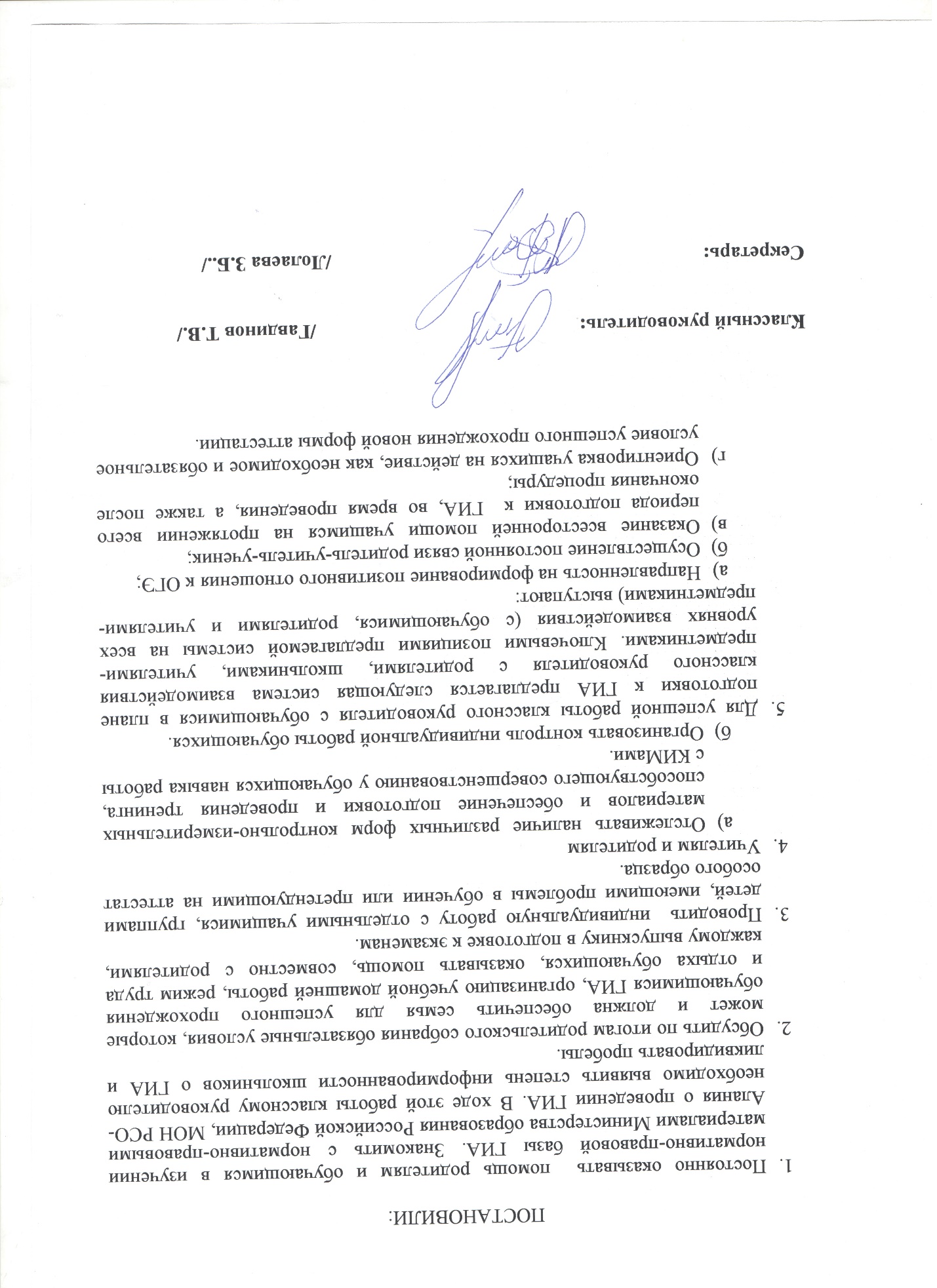 Предмет День Урок Математика ОГЭ понедельник0 урокБиология ОГЭсуббота7урокРусский язык ОГЭ пятница7 урокОбщество ОГЭчетверг0 урокХимия ОГЭсреда0 урокГеография суббота0 урокИнформатикапонедельник7 урок